Общие положенияПри разработке учебного плана муниципального бюджетного общеобразовательного учреждения средней общеобразовательной школы № 2 им.С.Газдарова с. Чикола использованы следующие  нормативно-правовые документы:             1.Указ Президента Российской Федерации от 07.05.2018 г. № 204 «О национальных целях и стратегических задачах развития Российской Федерации на период до 2024 года»;           2.Федеральный закон от 29.12.2012 г. № 273-ФЗ «Об образовании в Российской Федерации» (с изменениями и дополнениями);           3. Закон Республики Северная Осетия-Алания от 27 декабря 2013 года № 61-РЗ «Об образовании в Республике Северная Осетия-Алания» (с изменениями и дополнениями);          4.Федеральный закон Российской Федерации от 25.10.1991 №1807-1 «О языках народов Российской Федерации» (с изменениями и дополнениям);          5.Федеральный закон от 28.12.2016 № 465-ФЗ «О внесении изменений в отдельные законодательные акты Российской Федерации в части совершенствования государственного регулирования организации отдыха и оздоровления детей»;         6.Федеральный закон от 24.07.1998 г. № 124-ФЗ «Об основных гарантиях прав ребенка в Российской Федерации» (с изменениями и дополнениями);        7.Приказ Министерства образования Российской Федерации от 9 марта 2004 г. № 1312 «Об утверждении федерального базисного учебного плана и примерных учебных планов для образовательных учреждений Российской Федерации, реализующих программы общего образования» (в ред. Приказов Минобрнауки РФ от 20.08.2008 № 241, от 30.08.2010 № 889, от 03.06.2011 № 1994, от 01.02.2012 № 74) (ФБУП-2004);        8.Приказ Министерства образования и науки Российской Федерации от 6 октября 2009 г. № 373 «Об утверждении и введении в действие федерального государственного образовательного стандарта начального общего образования (в ред. приказов Минобрнауки России от 26.11.2010 № 1241, от 22.09.2011 № 2357. от 18.12.2012 № 1060);         9.Приказ Министерства образования и науки Российской Федерации от 05.03.2004 г. №1089 «Об утверждении федерального компонента государственных образовательных стандартов начального общего, основного общего и среднего (полного) общего образования (ФКГОС) (для IХ - ХI (XII) классов);       10.Приказ Министерства образования и науки Российской Федерации от 19.12.2014 года № 1598 «Об утверждении федерального государственного образовательного стандарта начального общего образования обучающихся с ограниченными возможностями здоровья, утвержденным (с изменениями и дополнениями) (ФГОС НОО ОВЗ);        11.Приказ Министерства образования и науки Российской Федерации от 17.12.2010 г. №1897 «Об утверждении федерального государственного образовательного стандарта основного общего образования»;         12.Приказ Министерства образования и науки Российской Федерации от 17 мая 2012 г. № 413 «Об утверждении федерального государственного образовательного стандарта среднего общего образования»;          13.Приказ Министерства просвещения Российской Федерации от 28 декабря 2018 г. № 345 «О федеральном перечне учебников, рекомендуемых к использованию при реализации имеющих государственную аккредитацию образовательных программ начального общего, основного общего, среднего общего образования;          14.Приказ Министерства просвещения Российской Федерации от 18.12.2019 г. № 695 «Об утверждении Порядка формирования федерального перечня учебников, допущенных к использованию при реализации имеющих государственную аккредитацию образовательных программ начального общего, основного общего, среднего общего образования;          15.Приказ Министерства просвещения Российской Федерации от 31.05.2021 г. № 286 «Об утверждении федерального государственного образовательного стандарта начального общего образования»;          16.Приказ Министерства просвещения Российской Федерации от 22.03.2021 г.№ 115 «Об утверждении порядка организации и осуществления образовательной деятельности по основным общеобразовательным программам - образовательным программам начального общего, основного общего и среднего общего образования»;         17.Приказ Министерства просвещения Российской Федерации от 20.05.2020 г. №254 «Об утверждении федерального перечня учебников, допущенных к использованию при реализации имеющих государственную аккредитацию образовательных программ начального общего, основного общего, среднего общего образования организациями, осуществляющими образовательную деятельность»;        18.Приказ Министерства образования и науки Российской Федерации от 09.06.2016г. № 699 «Об утверждении перечня организаций, осуществляющих выпуск учебных пособий, которые допускаются к использованию при реализации имеющих государственную аккредитацию образовательных программ начального общего, основного общего, среднего общего образования»;         19.Приказ Министерства образования и науки Российской Федерации от 14 февраля 2014 г. № 115 «Об утверждении Порядка заполнения, учета и выдачи аттестатов об основном общем и среднем общем образовании и их дубликатов» (с изменениями и дополнениями);         20.Приказ Министерства просвещения РФ и Федеральной службы по надзору в сфере образования и науки от 07 ноября 2018 г. №189/1513 «Об утверждении Порядка проведения государственной итоговой аттестации по образовательным программам основного общего образования»;        21.Приказ Министерства образования и науки Российской Федерации от 30.08.2013 г. №1015 «Об утверждении Порядка организации и осуществления образовательной деятельности по основным общеобразовательным программам - образовательным программам начального общего, основного общего и среднего общего образования» (с изменениями на 10 июня 2019 года);       22.Постановление Главного государственного санитарного врача Российской Федерации от 29 декабря 2010г. № 189 «Об утверждении СанПиН 2.4.2.2821-10 «Санитарно-эпидемиологические требования к условиям и организации обучения в общеобразовательных учреждениях» (в редакции изменений №3, утвержденных постановление Главного государственного санитарного врача Российской. Федерации от 24 ноября 2015 г. № 81);       23.Постановление Федеральной службы по надзору в сфере защиты прав потребителей и благополучия человека и Главного государственного санитарного врача Российской Федерации от 10.07.2015г. № 26 «Санитарно-эпидемиологические требования к условиям и организации обучения и воспитания в организациях, осуществляющих образовательную деятельность по адаптированным основным общеобразовательным программам для обучающихся с ограниченными возможностями здоровья» (СанПиН 2.4.2.3286-15);           24. Постановление Правительства Российской Федерации от 29 марта 2019 года №363 «Об утверждении государственной программы Российской Федерации «Доступная среда»»;          25.Постановление Правительства Российской Федерации от 26 декабря 2017 года № 1642 «Об утверждении государственной программы Российской Федерации "Развитие образования»;          26.Письмо Федеральной службы по надзору в сфере образования и науки от 11 августа 2016 г. № 05-455 «Об использовании учебников»;          27.Письмо Министерства образования и науки Российской Федерации от 20 июня 2017 года № ТС-194/08 «Об организации изучения учебного предмета «Астрономия»;         28.Письмо Министерства образования и науки Российской Федерации от 12 мая 2011г. № 03-296 «Об организации внеурочной деятельности при введениифедерального государственного образовательного стандарта общего образования»;        29.Методические рекомендации для субъектов Российской Федерации по вопросам реализации основных и дополнительных общеобразовательных программ в сетевой форме (утверждены Минпросвещения России 28.06.2019 № МР-81/02вн).       30.Письмо Министерства образования Российской Федерации от 31 октября 2003г. № 13-51-263/123 «Об оценивании и аттестации учащихся, отнесенных по состоянию здоровья к специальной медицинской группе для занятий физической культурой»;      31.Письмо Министерства спорта, туризма и молодежной политики Российской Федерации от 13 сентября 2010г. № ЮН-02-09/4912, Министерства образования и науки Российской Федерации от 7 сентября 2010 г. № ИК-1374/19 «О методических указаниях по использованию спортивных объектов в качестве межшкольных центров для проведения школьных уроков физической культуры и внешкольной спортивной работы»;      32.Письмо Министерства образования Российской Федерации от 20 апреля 2004г. № 14-51-102/13 «О направлении Рекомендаций по организации профильного обучения на основе индивидуальных учебных планов, обучающихся»;     33.Письмо Министерства образования Российской Федерации от 4 марта 2010г. № 03-413 «О методических рекомендациях по организации элективных курсов»;     34.Распоряжение Министерства Просвещения Российской Федерации от 1 ноября 2019 года N Р-109 «Об утверждении методических рекомендаций для органов исполнительной власти субъектов Российской Федерации и общеобразовательных организаций по реализации Концепции преподавания предметной области «Технология» в образовательных организациях Российской Федерации, реализующих основные общеобразовательные программы»;     35.Письмо Министерства образования и науки Российской Федерации от 22 августа 2012г. № 08-250 «О введении учебного курса ОРКСЭ»;     36.Письмо Министерства образования и науки Российской Федерации от 25 мая 2015 г. №08-761 «Об изучении предметных областей: «Основы религиозных культур и светской этики» и «Основы духовно-нравственной культуры народовРоссии»;      37. Письмо Министерства образования и науки Российской Федерации от 31.03.2015 г. № 08-461 «О направлении регламента выбора модулей ОРКСЭ»;      38. Письмо Министерства образования и науки Российской Федерации от 01.09.2016 г. № 08-1803 о рекомендациях по реализации предметной области ОДНКНР для основного общего образования;      39.  Письмо Министерства образования и науки Российской Федерации от 19 января 2018 года №08-96 «Методические рекомендации для органовисполнительной власти субъектов Российской Федерации по совершенствованию процесса реализации комплексного учебного курса «Основы религиозных культур и светской этики» и предметной области «Основы духовно-нравственной культуры народов России»;      40.  Письмо Министерства образования и науки Российской Федерации от 15 ноября 2013 г. № НТ-1139/08 «Об организации получения образования в семейной форме»;       41.   Письмо Минобрнауки России от 14.04.2016 г. № 08–709 «О списках рекомендуемых произведений»;       42. Устав общеобразовательной организации.Обучение ведется на русском языке.качестве предмета «Родной язык» и «Родная литература» по заявлениям родителей изучается осетинский язык и осетинская литература.Учебный план обеспечивает выполнение гигиенических требований к режиму образовательного процесса и предусматривает:5 летний срок освоения образовательных программ основного общего образования;2 летний срок освоения образовательных программ среднего общего образования.Устанавливается следующая продолжительность учебного года:5-9 классы – 34 учебные недели (без учета летнего экзаменационного периода);10-11 классы – 34 учебные недели (без учета летнего экзаменационного периода).Образовательная нагрузка распределяется в течение учебной недели следующим образом:для обучающихся 5-9 классов не более 6 уроков в день;для обучающихся 10-11 классов не более 6 уроков в день и один раз в неделю 7 уроков за счет урока физической культуры.При проведении учебных занятий в 5-11 классах, иностранному языку (5-11 классы), информатике (7,8,9,11 классы), технологии, элективные курсы (9 классы) осуществляется деление классов на две группы. Изучение учебных предметов федерального компонента организуется с использованием учебников, входящих в Федеральный перечень учебников, рекомендуемых к использованию при реализации имеющих государственнуюаккредитацию образовательных программ начального общего, основного общего, среднего общего образования, утвержденных приказом Министерства образования и науки Российской Федерации.Региональный компонент учебного плана включает изучение следующих учебных предметов: «Родной (осет.) язык», «Родная(осет.) литература». «География Осетии» изучается интегрировано с учебным предметом «География» в 8 и 9 классах.Изучение учебных предметов регионального компонента организуется с использованием учебников, указанных в региональном перечне (письмо Министерства образования и науки Республики Северная Осетия – Алания от 17 апреля 2012 г. № 463).2. Годовой учебный план для 5-9 классовобразовательного учреждения, реализующего основную образовательную программу основного общего образования.Учебный план основного общего образования является одним из основных механизмов реализации основной образовательной программы основного общего образования (далее – ООП ООО), обеспечивает введение в действие и реализацию требований федерального государственного образовательного стандарта основного общего образования, определяет общий объём нагрузки и максимальный объём аудиторной нагрузки обучающихся 5-9 классов общеобразовательных организаций РСО- Алания, реализующих ФГОС ООО. Учебный план основного общего образования (5-9 классы) соответствует 4-му варианту примерного учебного плана Примерной основной образовательной программы основного общею образования, одобренной решением федерального учебно-методического объединения по общему образованию (протокол от 8 апреля 2015 г. № 1/15).учебном плане основного общего образования в соответствии  с  ФГОС ООО,при наименовании предметных областей школа руководствовалась Приказами Министерства образования и пауки Российской Федерации от 31 декабря 2015 г. № 1576 «О внесении изменений в ФГОС НОО» и от 31.12.2015 № 1577 «О внесении изменений в федеральный государственный образовательный стандарт основного общего образования».В 5- и 6-х классах в соответствии с требованиями ФГОС введен 1 час предмета «Основы духовно-нравственной культуры народов России», Изучение данной предметной области должно обеспечить знание основных норм морали, культурных традиций народов России, формирование представлений об исторической роли традиционных религий и гражданского общества в становлении российской государственности.Учебный план состоит из двух частей: обязательной части и части, формируемой участниками образовательных отношений.Обязательная часть учебного плана отражает содержание образования, которое обеспечивает достижение важнейших целей современного общего образования:формирование гражданской идентичности обучающихся, приобщение их к общекультурным, национальным и этнокультурным ценностям;готовность обучающихся к продолжению образования на последующих уровнях основного общего образования, их приобщение к информационным технологиям;формирование здорового образа жизни, элементарных правил поведения в экстремальных ситуациях;личностное развитие обучающегося в соответствии с его индивидуальностью.Часть учебного плана, формируемая участниками образовательных отношений, обеспечивает реализацию индивидуальных потребностей обучающихся. Время, отводимое на данную часть внутри максимально допустимой недельной нагрузки обучающихся, используется на увеличение учебных часов, отводимых на изучение отдельных учебных предметов обязательной части.При составлении учебного плана учтены основные принципы обновления содержания образования школы:личностная ориентация содержания образования;гуманизация, целесообразность, отражение в содержании образования на каждом этапе обучения всех аспектов человеческой культуры;приоритет сохранения здоровья учащихся;оптимизация объема учебной нагрузки.2.1 Годовой учебный план для 5-9 классовобразовательного учреждения, реализующего основную образовательную программу основного общего образования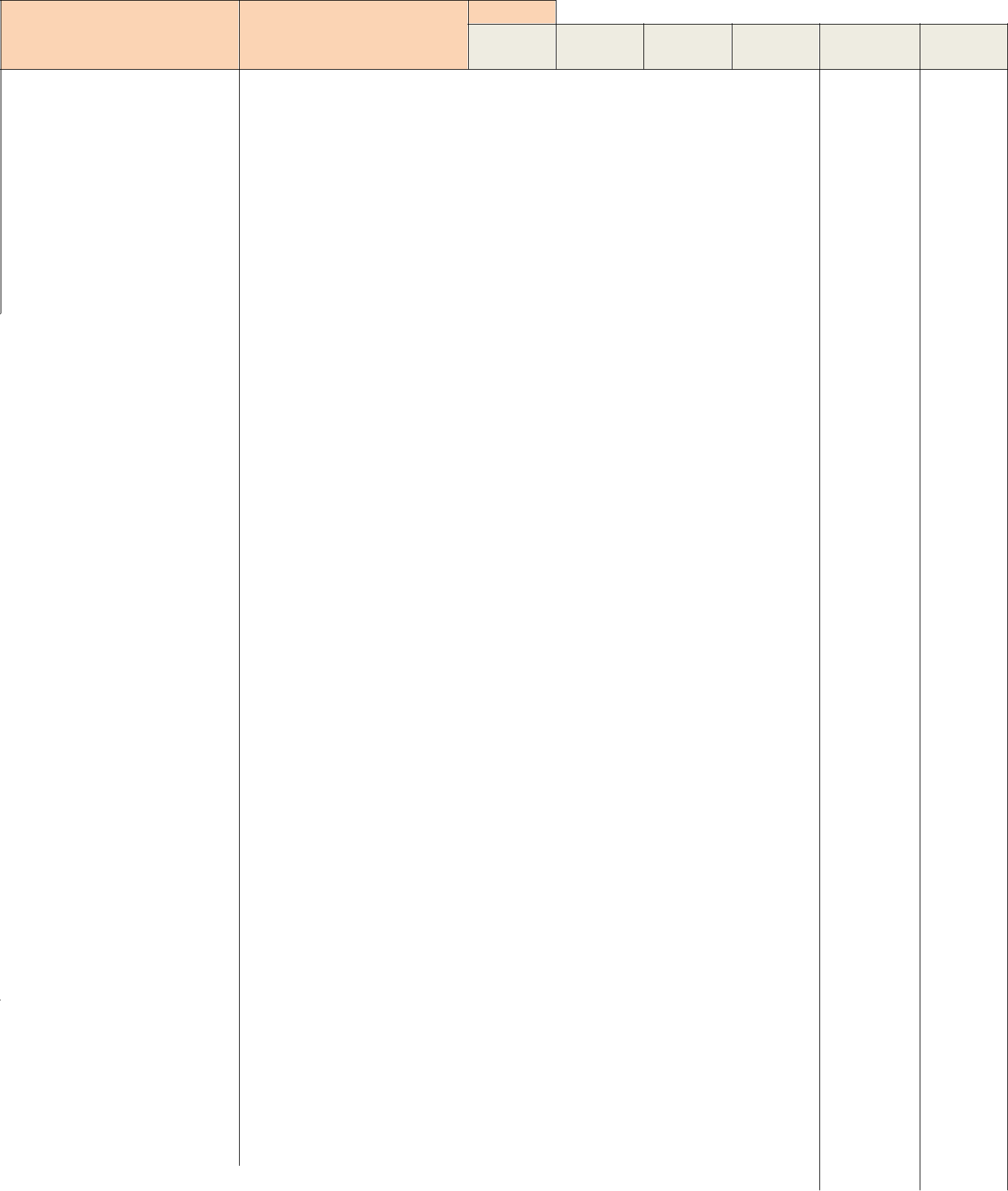 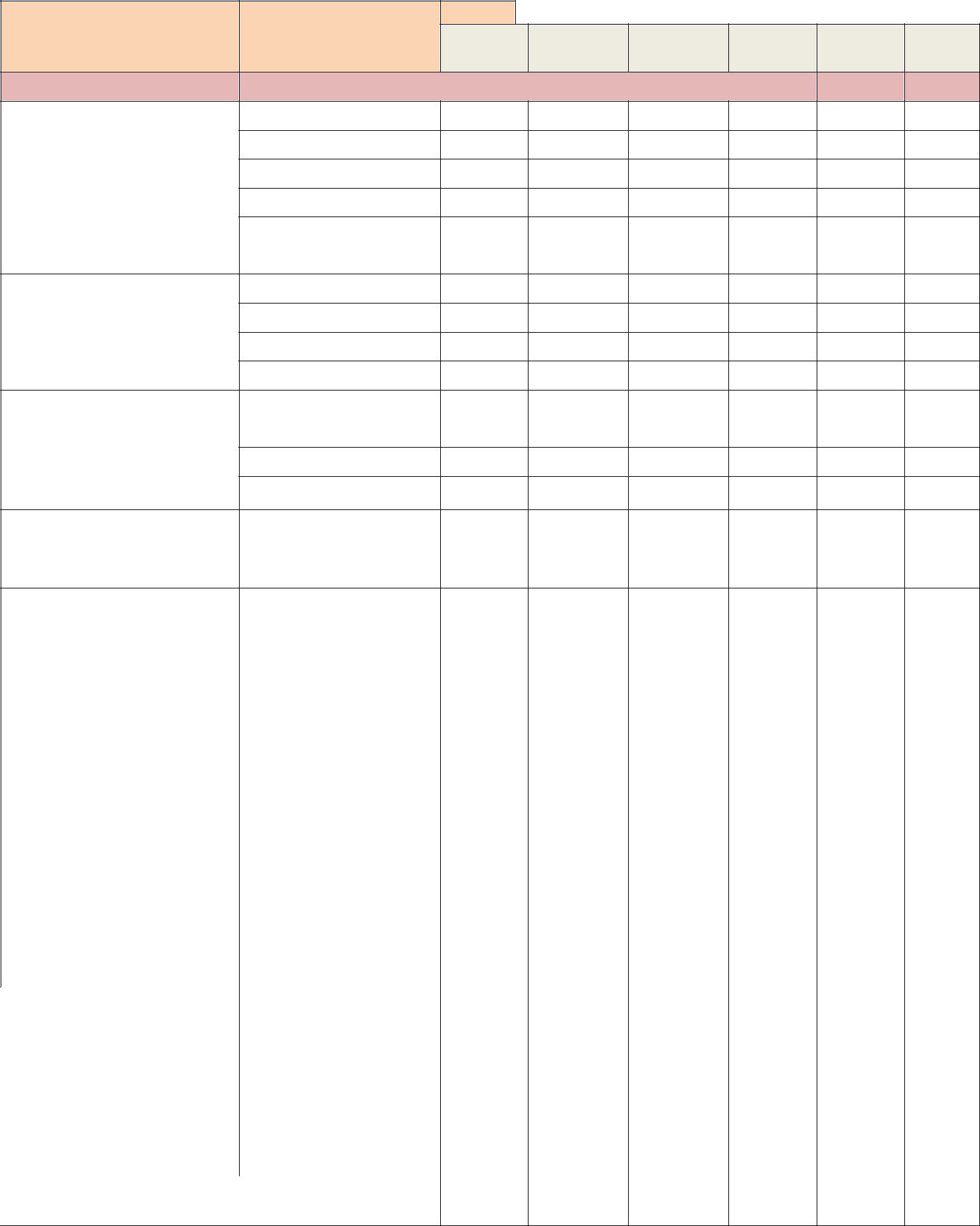 Промежуточная аттестация.Основной задачей промежуточной аттестации является установление соответствия знаний учеников требованиям государственных общеобразовательных программ, определение глубины и прочности полученных знаний, умение их практически применять. Промежуточная аттестация проводится по итогам учебного года.Промежуточная аттестация в 9-х классах проводится в форме итоговых контрольных работ по предметам учебного плана.Сроки прохождения промежуточной аттестации10.05.2024.- 22.05.2024г.Формы промежуточной аттестации обучающихся5-8 классовУИО – устный индивидуальный опросФормы ликвидации академической задолженности соответствуют формам промежуточной аттестации.Внеурочная деятельность в соответствии с требованиями Стандарта организуетсяпо основным направлениям развития личности (духовно-нравственное, интеллектуальное, социальное, общекультурное, спортивно-оздоровительное и др.). Содержание данных занятий формируется с учетом пожеланий обучающихся и их родителей и осуществляется посредством различных форм организации отличных от урочной системы обучения.Предметные областиУчебные предметы5а,б              6 а,б        7 а,б             8 а,б              9а,бвсегоОбязательная частьОбязательная частьОбязательная частьОбязательная частьОбязательная частьОбязательная частьРусский язык170170204136102102102102102714714ФилологияФилологияЛитература102102102686868102102102442442Родной(осет.) язык34/6834/6834/6834/6834/6834/6834/6834/6834/68170/340170/340Родная (осет.)литература68/3468/3468/3468/3468/3468/3468/3468/3468/34340/170340/170Иностранный  язык102102102102102102102102102510510Математика иМатематика170170170---340340информатикаинформатикаАлгебра---102102102102102102306306Геометрия---686868686868204204Информатика---343434343434102102Общественно-научныеИстория России6868предметыВсеобщая история686868686868686868340340Обществознание--34343434343434136136География343434686868686868272272Основы духовно-Основы духовно-нравственной культурынравственной культуры3434-------3434народов Россиинародов России ⃰Физика---686868102102102238238Естественно-научныеЕстественно-научныеХимия----6868686868136136предметыпредметыБиология343434346868686868238238ИскусствоМузыка343434343434136136Изобразительное34343434--102102искусствоТехнологияТехнология686868683434238238 Черчение343434Физическая культураОсновы безопасности----34343434346868и основыжизнедеятельностибезопасностиФизическая культура686868102102102102102102442442жизнедеятельностиИтого:91811201124119011565542Часть, формируемаяОДНКР3434346868участникамиАлгебраобразовательныхРусский язык3434346868отношенийОбществознаниеТКОБиология343434Финансовая грамотностьЭлектив3434343434Итого:6834343434204Максимально допустимая годовая нагрузкаМаксимально допустимая годовая нагрузка9869861088115812241224119011901190574657462.2. Недельный учебный план для 5-9 классов2.2. Недельный учебный план для 5-9 классов2.2. Недельный учебный план для 5-9 классов2.2. Недельный учебный план для 5-9 классов2.2. Недельный учебный план для 5-9 классовобразовательных учреждений, реализующих основнуюобразовательных учреждений, реализующих основнуюобразовательных учреждений, реализующих основнуюобразовательных учреждений, реализующих основнуюобразовательных учреждений, реализующих основнуюобразовательных учреждений, реализующих основнуюобразовательных учреждений, реализующих основнуюобразовательную программу основного общего образованияобразовательную программу основного общего образованияобразовательную программу основного общего образованияобразовательную программу основного общего образованияобразовательную программу основного общего образованияобразовательную программу основного общего образованияобразовательную программу основного общего образованияПредметные областиУчебные предметы5 а,б5 а,б6 а,б7 а,б8 а,б9а,бвсегоПредметные областиОбязательная частьОбязательная частьОбязательная частьОбязательная частьРусский язык56643321Литература33322313Родной язык2/12/12/12/12/12/110/5ФилологияРодная литература1/21/21/21/21/21/25/10Иностранный33333315язык (английский)Математика иМатематика555---10информатикаАлгебра---3339Геометрия---2226Информатика---1113Общественно-научныеИстория России22222210предметыВсеобщая историяОбществознание-111114География1112228Основы духовно-ОДНКНРнравственной культуры-------народов РоссииФизикаФизика-----2223377Естественно-научныеЕстественно-научныеХимияХимия-------22244предметыпредметыБиологияБиология111111122277ИскусствоМузыкаМузыка11111111-44ИзобразительноеИзобразительное1111111--33искусствоискусствоТехнологияТехнологияТехнология22222221188черчениечерчение11Физическая культураОБЖОБЖ-------11122и основыи основыФизическаяФизическая22222333331313безопасностиФизическаяФизическая22222333331313безопасностикультуракультуражизнедеятельностикультуракультураИтого:Итого:2931333535163Часть, формируемаяОДНРКОДНРК       1111122участникамиАлгебраАлгебра1,51,5образовательныхРусский языкРусский язык11122отношенийотношенийБиологияБиологияБиология1111Финансовая грамотн.0,50,5Элективный курс11Итого:2111112299Максимально допустимая недельнаяМаксимально допустимая недельнаяМаксимально допустимая недельнаяМаксимально допустимая недельнаяМаксимально допустимая недельная3132323434363737170170нагрузкаПредметныеУчебные предметы /Формы промежуточной аттестацииФормы промежуточной аттестацииФормы промежуточной аттестацииФормы промежуточной аттестацииФормы промежуточной аттестацииобластиКлассыVVIVIIVIIIФилологияРусский языкИТИТИТИКР*ЛитератураИТИТИТИТРодной (осетинский) языкИТИТИТИТРодная (осетинская)ИТИТИТИТлитератураИностранный языкИТИТИТИТ(английский)Математика иМатематикаИКРИКР--информатикаАлгебра--ИКРИКРинформатикаГеометрия--ИКРУЭГеометрия--ИКРУЭИнформатика--ИКРПРОбщественно-История Россия-ИТИТИТнаучные предметыВсеобщая РоссияИТИТИТИТнаучные предметыОбществознаниеИТСССОбществознаниеИТСССГеографияПРПРПРПРПраво----Естественно-БиологияУИОУИОУИОИТнаучные предметыФизика--ИКРИКРнаучные предметыХимия----Химия----Естествознание----ИскусствоМузыкаТЕСТТЕСТТЕСТТЕСТИзобразительное искусствоТЕСТТЕСТТЕСТТехнологияТехнологияИИ/ТИИ/ТИИ/ТЗПФизическаяФизическая культураСНСНСНСНкультура и основыОсновы безопасностиУЭбезопасностижизнедеятельностижизнедеятельности*Формы промежуточной аттестации:*Формы промежуточной аттестации:*Формы промежуточной аттестации:ИКР - итоговая контрольная работаИКР - итоговая контрольная работаИКР - итоговая контрольная работаИКР - итоговая контрольная работаПР – практическая работаПР – практическая работаС – сочинениеС – сочинениеИКР* - итоговая контрольная работа в форме ГИАИКР* - итоговая контрольная работа в форме ГИАИКР* - итоговая контрольная работа в форме ГИАСН - сдача нормативовСН - сдача нормативовСН - сдача нормативовИТ- итоговое тестированиеИТ- итоговое тестированиеУЭ – устный экзаменУЭ – устный экзаменУЭ – устный экзаменИИ/Т – изготовление изделия с использованием изученной технологииИИ/Т – изготовление изделия с использованием изученной технологииИИ/Т – изготовление изделия с использованием изученной технологииЗП-защита индивидуального проектаЗП-защита индивидуального проектаЗП-защита индивидуального проектаЗП-защита индивидуального проекта